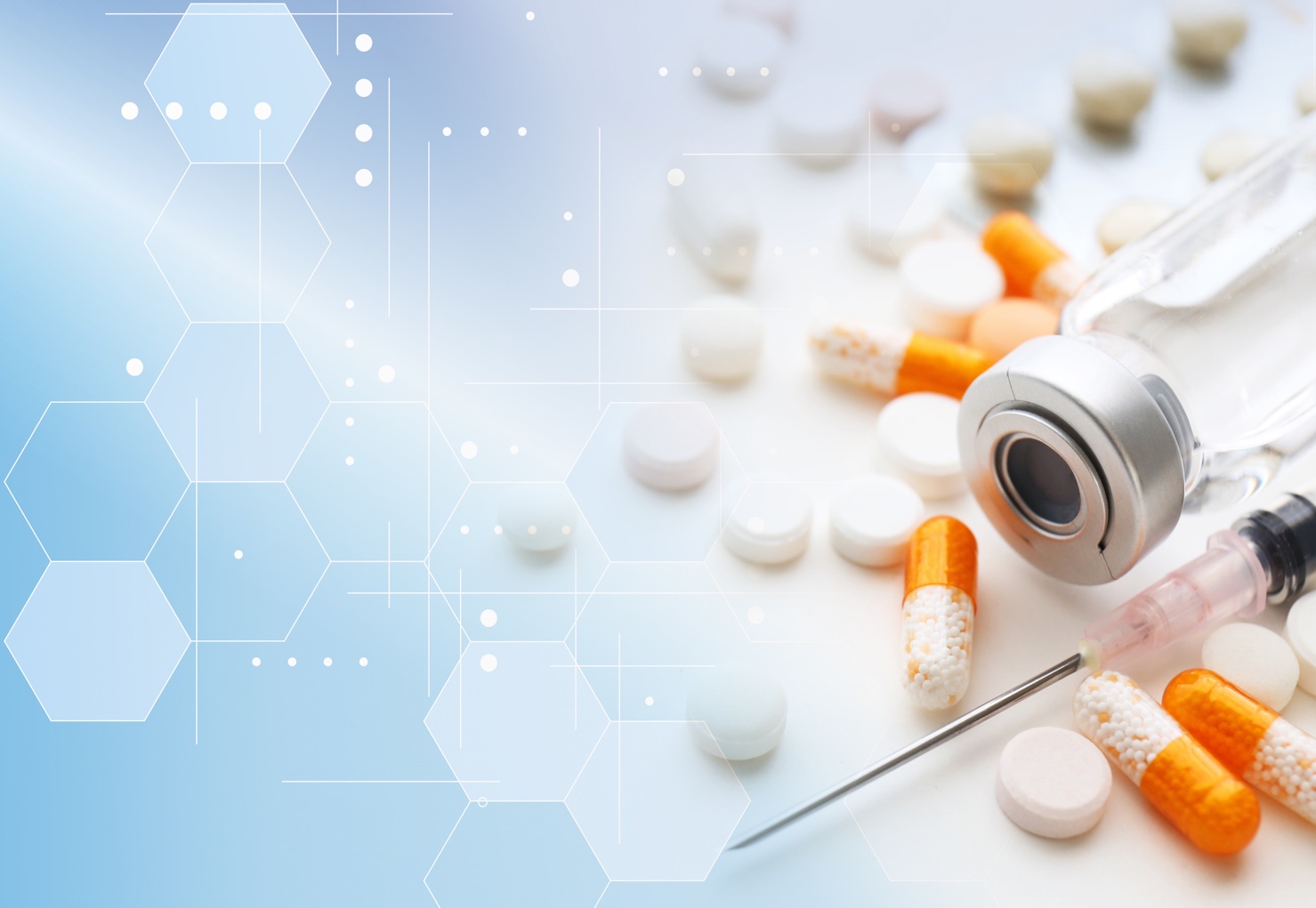        MedicineName   DoseInstruction   Date startedReasone.g Metformin1 tab twice a dayOne before breakfast and one before dinner2003Diabetes       MedicineName   Dose Instruction   Date startedReasonBlood GlucoseBlood GlucoseBlood GlucoseDate Fasting/Before meal (mg/dL)After meal(mg/dL)Blood Pressure (mm of Hg)Blood Pressure (mm of Hg)   DateSystolic/Diastolic   DateSystolic/Diastolic